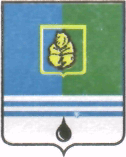 ПОСТАНОВЛЕНИЕАДМИНИСТРАЦИИ  ГОРОДА  КОГАЛЫМАХанты-Мансийского автономного округа - ЮгрыОт «24»   апреля  2015 г.                                                         №1207Об утверждении списка получателей субсидии на поддержку животноводства,переработки и реализации продукции животноводства за март 2015 годаВ соответствии с Законом Ханты-Мансийского автономного округа - Югры от 16.12.2010 №228-оз «О наделении органов местного самоуправления муниципальных образований Ханты-Мансийского автономного округа - Югры отдельным государственным полномочием по поддержке сельскохозяйственного производства и деятельности по заготовке и переработке дикоросов (за исключением мероприятий, предусмотренных федеральными целевыми программами)», постановлением Правительства  Ханты-Мансийского автономного округа - Югры от 09.10.2013 №420-п                     «О государственной программе Ханты-Мансийского автономного округа - Югры «Развитие агропромышленного комплекса и рынков сельскохозяйственной продукции, сырья и продовольствия в Ханты-Мансийском автономном округе - Югре в 2014 - 2020 годах» (далее – Программа), постановлением Администрации города Когалыма от 11.10.2013 №2900 «Об утверждении муниципальной программы «Развитие агропромышленного комплекса и рынков сельскохозяйственной продукции, сырья и продовольствия в городе Когалыме в 2014-2017 годах», на основании Соглашения от 28.04.2014, заключенного между Администрацией города Когалыма и Главой крестьянского (фермерского) хозяйства Шиманской Лидией Ивановной в рамках реализации Программы, учитывая расчёт субсидии на поддержку животноводства, переработки и реализации продукции животноводства за март 2015 года, подготовленный управлением экономики Администрации города Когалыма:Утвердить список получателей субсидии на поддержку животноводства, переработки и реализации продукции животноводства за март 2015 года, согласно приложению к настоящему постановлению.Опубликовать настоящее постановление и приложение к нему в газете «Когалымский вестник» и разместить на официальном сайте Администрации города Когалыма в сети «Интернет» (www.admkogalym.ru).3. Контроль за выполнением постановления возложить на заместителя главы Администрации города Когалыма Т.И.Черных.Глава Администрации города Когалыма 			    В.И.СтепураСогласовано:зам. главы Администрации г.Когалыма				Т.И.Черныхпредседатель КФ						М.Г.Рыбачок начальник ОО ЮУ							И.А.Леонтьеваначальник УЭ							Е.Г.Загорскаяначальник ОФЭОиК							А.А.Рябининаначальник ОО ЮУ				С.В.ПановаПодготовлено:Спец-эксп. ОПР и РП УЭ					В.В.ВишневскаяРазослать: УЭ, КФ, УОДОМС, ОФЭОиК, газета «Когалымский вестник».Приложениек постановлению Администрациигорода Когалымаот 24.04.2015 №1207Список  получателейсубсидии на поддержку животноводства, переработки и реализациипродукции животноводства за март 2015 года__________________________№ п/пПолучатель субсидииСумма субсидии,рублейГлава крестьянского (фермерского) хозяйства Шиманская Лидия Ивановна900 748,00ИТОГО:ИТОГО:900 748,00